SERVICE SCHEDULE for August 18, 2019Announcements for the Week   	Andy FullerMorning Service			Evening ServicePrayer- Andy Fuller	 		Prayer- Andy FullerSong Leader- Roger German		Song Leader- Scott LucasCommunion:-- Comments – Buck Phillips		Comments – Bill McIlvain-- Assisting – Brandon Esque		Communion – Darryl Griffing-- Assisting – Jared Davis-- Assisting – Darryl Griffing-- Assisting – David Johnson-- Scripture – Connor LaChappelle	Scripture – Dan WoodwardClosing Prayer- Dan Woodward	Closing Prayer- Don CasperWednesday Night – August 21, 2019First Prayer– Roger GermanSong Leader – Bill McIlvainInvitation – Jason LaChappelleClosing Prayer – Darryl GriffingAugust 25 Evening Service – Andy DobbsUpcoming AssignmentsDeacon Selections: -   The Elders would like you to consider appointing these men to fill the roles of Deacons at Covington:Cliff DavisDarryl GriffingBuck PhillipsIf no scriptural objections are found, then these 3 men will be appointed as deacons next Lord’s Day morning. Each man will be given an opportunity to address the congregation at that time.Schedule of ServicesSunday:  a.m. & 5 p.m. Wednesday: 7:00 p.m.This bulletin is published weekly. Edited by Bill McIlvain.Send any articles for the bulletin to Preacher@covingtonchurchofchrist.comVisit us on the web: www.covingtonchurchofchrist.com9441 Bypass,  --- [770] 787-1119Elders: Andy Dobbs, Jason LaChappelle, Bill McIlvainDeacons: To Be DeterminedAugust 18, 2019Various Ways To Die1. God sent fire from heaven to kill the soldiers who came to capture what prophet?2. What husband and wife dropped dead after it was revealed they had lied about the price of the possessions they had sold?3. Who was hanged on the very gallows he had prepared for Mordecai?4. What people were killed by great hailstones from heaven?No Fear In StonewallQuote taken from PBS videotape “The Civil War” by Ken Russell.One of America's greatest wartime heroes was a Confederate general by the name of Thomas Jonathan Jackson.  General "Stonewall" Jackson got his nickname because he was a devastating fighter, impenetrable as a stone wall.  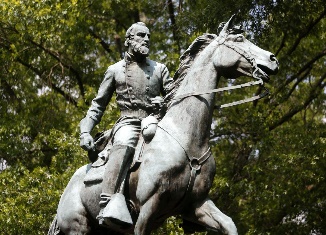 He was completely fearless, far too deep and masterful to be showy like the other generals.  He felt not a tickle of fear, even in the chaos and terror of war.  No Fear In StonewallContinuedHis oblivion to danger drew the attention of many. Shortly after the Battle of Manassas a newspaperman asked about the source of his unusual bravery.  He replied this way: "My religious belief teaches me to feel as safe in battle as I feel in bed.  God knows the time for my death; I do not concern myself about that but to always be ready no matter where it should overtake me.  That is the way all men and women should live, then all would be equally brave.” Indeed, we should be just as fearless as Jesus and Paul. They gave us examples of being fearless in the face of adversity. The war is indeed with us. Never give up! Never surrender! [Amos 4:12] Prepare to meet your God, O Israel!”[Matthew 24:44] Therefore you also be ready, for the Son of Man is coming at an hour you do not expect.[Mark 13:35] Watch therefore, for you do not know when the master of the house is coming—in the evening, at midnight, at the crowing of the rooster, or in the morning—No Reverence – No WonderBy John AlexanderA few years ago, I went to a free outdoor concert. It wasn't any old concert.  Van Cliburn was playing a Tchaikovsky concerto with the Philadelphia Orchestra--Eugene Ormandy conducting.  That kind of wonderful sound you get to hear live only a few times in one lifetime. In front of me sat half a dozen teenagers.  Eating popcorn.  That kind of sound has been made pretty often in the history of the world. But not often with Eugene Ormandy conducting.  They might as well have been listening to a player piano. That event has become a metaphor for me of how we live in God's universe.  With little wonder.  Little respect.  We might as well live in a human-made garbage dump for all we appreciate the beauty and wonder God has surrounded us with.  We scarcely seem able to distinguish between the Rocky Mountains and a Formica kitchen.Unspectacular ImportanceBy Op EdThe resurrection of Jesus is a hidden event. Jesus didn't rise from the dead to prove to those who had crucified him that they had made a mistake, or to confound his opponents. Nor did He rise to impress the rulers of his time or to force anyone to believe. Jesus' resurrection was the full Proof of the Father's love. (Acts 10:40) “Him God raised up on the third day, and showed Him openly,He showed himself to those who knew about this love. There is probably no event in human history that has had such importance, while remaining, at the same time, so unspectacular. The world didn't notice it. Thank God that we have been able to be witnesses! Today: “I Think” By Ron AdamsSo much of what passes for teaching in many churches today is nothing more than an assortment of “I thought.” Some think that the account of creation in Genesis isn’t inspired because it doesn’t agree with their understanding. Others think that a loving God will not condemn anyone to torment for all eternity. Many think that the Bible is only a suggestion book, rather than a rule book (This includes some “deep thinking” theology professors). A great number of individuals think they are going to heaven based on what they think.THINKING DOESN’T MAKE IT SO -- There is everything right and nothing wrong with thinking. However, we need to recognize the limitations of our thoughts. We must not attempt to make our thoughts the basis for doctrine or religious practices. God has given us the Bible in order to change the thoughts, hearts, and lives of mankind, not the other way around.His word has the power to save. Our thoughts are powerless. For I am not ashamed of the gospel, for it is the power of God for salvation to everyone who believes, to the Jew first and also to the Greek. Romans 1:16Answers from page 11. Elijah [2 Kings 1:1-12]2. Ananias and Sapphira [Acts 5:1-10]3. Haman [Esther 7:10-8:2]4. Amorites [Joshua 10:8-14] AugustCommunionCleaning18JohnsonTake the time to police your area before you go.25M PhillipsCheerios and other cereals are drawing ants.